UNIT GRAPHIC ORGANIZER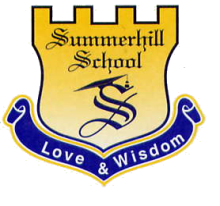 SUBJECT: English Literature                                                  UNIT: 2                         COURSE FifthTEACHER: Ludy Hernández, Carolina Bautista                DATE: April 13th, 2021TITLE: 	THROUGHLINES:GENERATIVE TOPICUNDERSTANDING GOALS:The student will understand the importance of knowing and identifying different types of food which are part of their daily life by writing exercise in order to get new vocabulary of fruits and vegetables.  The student will understand  different types of animals and describe them by reading some texts in order to get new vocabulary and applying reading strategies.UNDERSTANDING PERFORMANCESTIMEASSESSMENTASSESSMENTACTIONSWAYSCRITERIAExplorationStageTo read different texts and identify key elements. To play games to enhance the learning process.To watch videos in order to identify some animals’ examples and also, food to compare and describe animalsTo learn vocabulary about food and animals as well. SP: (Week 1&2): Explain project and provide information and set schedule.weeks1. Identifying main ideas from readings.2. Inferring and relating key vocabulary3. Scanning and predicting the information. 1.Participates in oral interaction.2. Shows understanding of key elements.GuidedStageTo solve exercises from readings “a feast for the eyes “Using food to create artTo share thoughts and ideas regarding the topics.SP: (Week 3&4): By groups students will give and organize ideas in order to create a piece of food art, use different kind of food to do it. For example, fruits, vegetables. You have to give a name, and why you created like that, the food you used as well as use the vocabulary and grammar learnt in class         (Week 5): Students will make the sketch for the animal- mix with food and will create an interesting name and description. weeks4. Giving and supporting information from their understanding.5. Solving exercises.6. Sharing ideas and opinions about readings.3. Uses  functional language.4. Infers the meaning of some words.5.Evidences comprehension of some texts.LearningEvidence(Week 6 & 7): Students will complete the last advance design about their animal- mix with food (Week 8): Each group will give a presentation by showing their final animal -mix food to the class describing them and their food they chosen. weeks7. Giving a presentation in the target language.8. Identifying features that affect communities.RUBRIC:Use of effective oral presentation skills.Provide useful information about the topic.Use good timing.Use of clear pronunciation.6. Articulates the message appropriately.